Тест. Культура западноевропейского средневековья.В средние века в архитектуре выделяют два стиля: а) романский и  б) готический. Укажите период, в который произошло становление каждого из стилей:а) XI-XII вв                  б) XIII-XV ввПроисхождение какого из терминов, «романский» или «готический», связано с названием  варварского племени , разрушившего Рим в .н.э.И романский, и готический стиль имеют свои особенности ,  распределите их в соответствии со стилем, к которому они относятся.а) Тяжеловесность и замкнутость. Стены большой толщины создают впечатление  массивности.б) Использование  нарядного, богатого декора.в) Использование узких арочной формы дверных и оконных проёмов.г) Стремление к  строгости и простоте, отсутствие украшений и орнамента.д) Подчёркнутая вертикальность всех члененийе) Создают впечатление лёгкости, невесомости, ажурности за счёт использования пучков тонких колонок, стрельчатых арок, остроконечных шатров.Назовите основные типы архитектурных построек готического стиля.Определите к какому из стилей можно отнести здание, изображённое на предложенной вам иллюстрации, докажите свою точку зрения. Определите тип архитектурной постройки.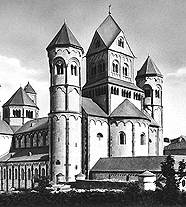 Скульптура какого из стилей передавала смятение, волнение, трагичность, отрешённости от всего земного. Бог выступал здесь как грозный судия, вызывавший трепет. Апокалипсис был здесь одной из самых популярных тем.а) романский стиль;      б) готический стиль.Место фрески в  соборах этого стиля  занимает витраж — вид живописи, в котором изображение составляется из кусков цветных стекол. Укажите его:а) романский стиль;    б) готический стиль.